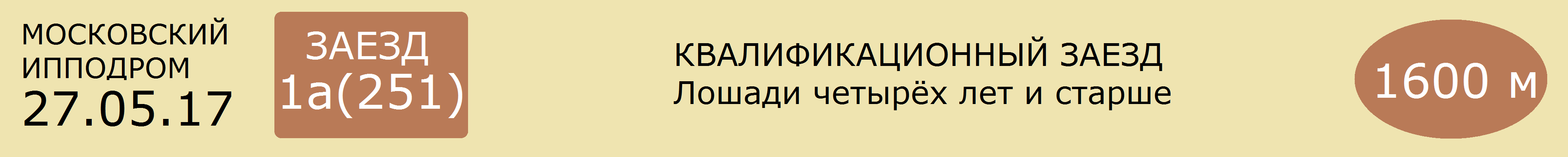 1  ЗВЕЗДОЧЕТ 2 - рыж.жер. (Жаркий - Запань)      А.Г.Хайлиса (р.в ОАО "Хреновской конный завод")      2.20,0 Воронеж [365дн. 0: 0 0 0 0]     34 т/о  Мн И.Л.КИСЕЛЕВ  [365дн. 35: 0 1 3]______________________________________________________________________________________2  РЯБИНА - вор.коб. (Переплет - Рыбка)      А.Ю.Ваваева (р. у В.Я.Панченко)		      2.10,0      [365дн. 4: 0 0 0 0]     21 т/о  Мн В.В.БУРУЛЕВ  [365дн. 63: 12 8 15]07.05.17  205  2.10,0(2)кв.      В.В.Бурулев23.04.17  174  2.15,0(4)кв.      В.В.Бурулев26.02.17  92    2.12,0(5)           С.В.Кулешов               Отличница 2.10,0 - Парча - Карамбола12.02.17  55    2.10,0(3)кв.      В.В.Бурулев29.01.17  27    2.13,4(5)кв.      В.В.Бурулев______________________________________________________________________________________3  МИСТЕР ПРОППЕР - гн.жер.рус. (Праулер - Прима)      А.Э.Голубева (р.в ОАО "ПКЗ им.В.И.Чапаева")      2.04,6      [365дн. 12: 1 1 1 1]    22 т/о  Мн В.В.ПЕТРОВ  [365дн. 75: 14 14 7]29.01.17  32    снят                                              15.01.17  12    2.09,7(4)           В.В.Петров                 Виртуозная Лок 2.08,9 - Диана Чинг - Новая Любовь20.11.16  720  2.26,8(9)пр.      А.Э.Голубев               Пафос 2.09,5 - Уникальная - Лафит16.10.16  641  2.09,5(1)           А.Э.Голубев               Мистер Проппер 2.09,5 - Рамира - Сара Джессика02.10.16  618  2.08,8(10)          А.Э.Голубев               Чизана Лок 2.01,9 - Афиша Син - Грегори Дрим______________________________________________________________________________________4  ВИНДЗОР ЛОК - гн.жер.рус. (Зола Боко - Вариация)      Ю.А.Сутягинского (р.в ЗАО "Конный завод Локотской")      2.03,3      [365дн. 11: 1 1 3 1]    28 т/о  Мн С.М.ПУПКО  [365дн. 111: 10 13 19]07.05.17  209  2.09,8(9)пр.      С.М.Пупко                   Прованс Лок 2.04,0 - Сара Джессика - Экспансия Син23.04.17  180  2.08,0(2)           С.М.Пупко                   Репортер 2.07,9 - Виндзор Лок - Профи Син09.04.17  146  2.11,4(3)кв.      С.М.Пупко26.03.17  117  2.13,2(5)кв.      С.М.Пупко18.12.16  776  2.09,3(1)           С.М.Пупко                   Виндзор Лок 2.09,3 - Экспансия Син - Симфония______________________________________________________________________________________5  СТИРЛИНГ ДИНАМО - т.-гн.жер.ам. р. 2012 г. (Дьюичитамнхау - Мэрион Мишель)      АНО КСК "Динамо" МВД по РТ (р.в США)      1.57,0 Казань [365дн. 4: 3 1 0 0]     33 т/о  Мн Ю.К.РЕПИН  [365дн. 93: 4 5 9]01.05.17  193  1.57,2(1)           Ю.К.Репин                   Стирлинг Динамо 1.57,2 - Фауст Гановер - Фром Тзи Ваулт09.04.17  158  2.03,2(1)кв.      Ю.К.Репин12.02.17  54    2.05,2(1)кв.      Ю.К.Репин29.01.17  27    2.08,8(1)кв.      Ю.К.Репин25.12.16  777  2.07,6(1)кв.      Ю.К.Репин______________________________________________________________________________________6  ЧИЗАНА ЛОК - гн.коб.рус. (Зола Боко - Челеста Лок)      ЗАО "Конный завод Локотской" (в аренде у М.В.Козлова)      2.00,5      [365дн. 11: 5 3 1 0]    6 т/о   2к А.Е.ОЛЬХОВСКИЙ  [365дн. 24: 2 2 5]21.05.17  250  снята07.05.17  211  2.03,9(5)           М.В.Козлов                 Визбург Лок 2.01,5 - Грегори Дрим - Айнека "Ч"26.02.17  88    снята                                                       12.02.17  55    2.07,1(1)кв.      М.В.Козлов30.10.16  675  2.04,9(1)           М.В.Козлов                 Чизана Лок 2.04,9 - Винд Крейдл - Корсиканец______________________________________________________________________________________7  ДЖЕК ПОТ - гн.жер.ам. (Пасс Гановер - Джастин Гановер)      Я.А.Таракановской	      1.57,8      [365дн. 7: 5 2 0 0]     11 т/о  Мн В.П.КОНДРАТЮК  [365дн. 87: 16 15 15]14.05.17  230  2.04,4(4)кв.      В.П.Кондратюк09.10.16  630  2.00,9(2)           В.П.Кондратюк           Тибериус Ф 2.00,0 - Джек Пот - Фром Тзи Ваулт28.08.16  547  4.09,9(1)           В.П.Кондратюк           Джек Пот 4.09,9 - Тебелль Де Силли - Форпост Лок14.08.16  498  4.19,4(1)           В.П.Кондратюк           Джек Пот 4.19,4 - Паскаль Лок - Сириус Лок31.07.16  462  1.57,8(1)           В.П.Кондратюк           Джек Пот 1.57,8 - Эпос Лок - Макдональд Блючип______________________________________________________________________________________8  ИНТЕРВАЛ - т.-сер.жер. р. 2009 г. (Вымпел - Индуска)      А.А.Казакова      2.03,3      [365дн. 3: 0 0 0 0]     14 т/о  Мн Я.С.ЛОГВИН  [365дн. 127: 14 24 12]19.06.16  348  2.07,4(10)          Е.Н.Логвина               Финист 2.00,6 - Повелитель Хан - Папоротник11.06.16  330  3.22,8(8)           Я.С.Логвин                 Жетон 3.10,3 - Финист - Повелитель Хан05.06.16  319  3.13,6(7)           Я.С.Логвин                 Жетон 3.09,5 - Генерал - Папоротник22.05.16  281  2.07,4(2)           Я.С.Логвин                 Жетон 2.06,7 - Интервал - Колокольчик15.05.16  259  2.07,1(6)           Я.С.Логвин                 Крикет 2.04,3 - Покой - Заветный______________________________________________________________________________________9  ТИБЕРИУС Ф - гн.жер.ам. р. 2010 г. (Гоинг Кронос - Пис Кронос)      С.В.Меркулова (р.в Швеции)      1.55,1 Швеция [365дн. 16: 13 2 0 0    8 т/о   Мн А.Г.НЕСЯЕВ  [365дн. 105: 39 12 12]05.02.17  49    3.08,4(1)           А.Г.Несяев                 Тибериус Ф 3.08,4 - Сириус Лок - Диамант15.01.17  6      2.02,3(1)           А.Г.Несяев                 Тибериус Ф 2.02,3 - Фром Тзи Ваулт - Сириус Лок18.12.16  768  2.02,1(1)           А.Г.Несяев                 Тибериус Ф 2.02,1 - Фром Тзи Ваулт - Циклон Лок11.12.16  761  2.05,9(1)           А.Г.Несяев                 Тибериус Ф 2.05,9 - Готитрайт Гановер - Санкт-Петербург27.11.16  729  2.02,8(1)           А.Г.Несяев                 Тибериус Ф 2.02,8 - Стирлинг Динамо - Фром Тзи Ваулт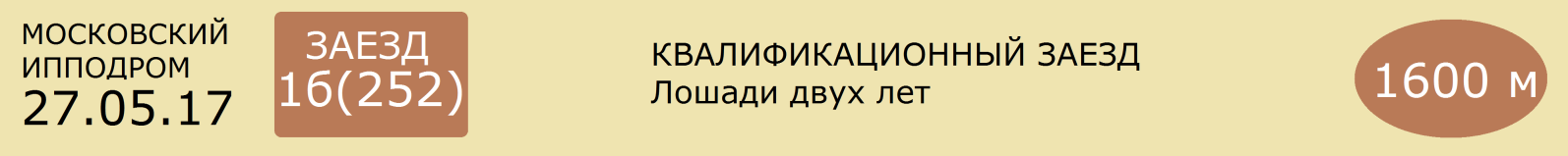 1  СИД - гн.жер.ам. (Драго Джет - Сильва)      Д.Ю.Ганина (р.в ООО "Ольховатский конный завод")                  [365дн. 0: 0 0 0 0]     17 т/о  Мн Н.А.ПЛЕССЕР  [365дн. 28: 0 6 5]______________________________________________________________________________________2  ФЭЙС - гн.жер.ам. (Эдельвейс - Фиона)      ЗАО ПЗ "Мелиоратор" Саратов.обл.                  [365дн. 0: 0 0 0 0]     8 т/о   Мн А.В.ТРУТНЕВ  [365дн. 1: 0 0 1]_____________________________________________________________________________________3  СТРЕКОЗА - т.-гн.коб.ам. (Зугин - Сарматка)      ООО "Злынский конезавод"(в аренде у А.Ф.Кнорра)                  [365дн. 0: 0 0 0 0]     5 т/о   Мн Л.В.ТАНИШИНА  [365дн. 98: 18 24 20]______________________________________________________________________________________4  КАРНАВАЛЬНАЯ НОЧЬ РМ - гн.коб.рус. (Нью энд Ноутабл - Крессида)      ОАО ПКЗ им.В.И.Чапаева (в аренде у А.Е.Калиненкова)                  [365дн. 0: 0 0 0 0]      22 т/о    3к И.Ю.КУЦЁ  [365дн. 11: 0 2 1]______________________________________________________________________________________5  КУСТОМ КАВИ - т.-гн.коб.ам. (Энс Кавиар'с Сан - Кастом Янки)      В.Я.Панченко(в аренде у ООО "Поворот В.П.")                  [365дн. 0: 0 0 0 0]     13 т/о  2к И.Р.ХУРАМШИН  [365дн. 33: 3 3 0]_____________________________________________________________________________________6  ДАФИНА СИН - гн.коб.ам. (Фор Стронг Виндс - Даугава)      С.И.Найденова (в аренде у Е.В.Полюшкиной)      2.35,0      [365дн. 0: 0 0 0 0]     18 т/о  3к Е.В.ПОЛЮШКИНА  [365дн. 8: 0 0 1]14.05.17  232  2.35,0(6)кв.      Ю.В.Чефранов______________________________________________________________________________________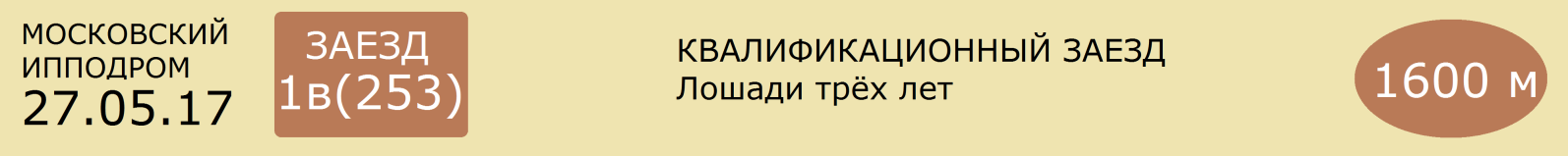 1  ВИКИНГ - т.-гн.жер.ам. (Виндсонг Тэйкс Олл - Просперити)      В.И.Зыкова (р.у В.Я.Панченко)      2.27,0      [365дн. 9: 0 0 0 0]     8 т/о   Мн А.Г.НЕСЯЕВ  [365дн. 105: 39 12 12]13.05.17  223  2.27,9(7)           А.Г.Несяев                 Бэтмен 2.15,8 - Маклер Лок - Эр Мачо Син02.04.17  133  2.27,0(5)кв.      А.Г.Несяев26.02.17  84    2.28,1(4)кв.      А.Г.Несяев12.02.17  56    2.30,0(2)кв.      А.Г.Несяев27.11.16  724  2.29,4(4)кв.      А.Г.Несяев______________________________________________________________________________________2  КАРНАВАЛ - сер.жер. (Невольник - Кобра)      Л.Н.Терещенковой (р.у Т.В.Санкиной)      2.31,5      [365дн. 5: 0 1 0 1]     8 т/о   Мн А.В.ТРУТНЕВ  [365дн. 1: 0 0 1]05.02.17  42    2.35,8(5)кв.      А.Г.Несяев27.11.16  727  2.33,7(2)           С.Д.Гаврилов             Колизей 2.25,8 - Карнавал - Глубинка06.11.16  685  2.34,5(6)           С.Д.Гаврилов             Барабанщик 2.24,9 - Павлин - Кровинушка23.10.16  655  2.36,9(9)л.сб.    С.Д.Гаврилов             Пластика 2.18,9 - Мир - Лазурная09.10.16  629  2.31,5(4)           С.Д.Гаврилов             Медея 2.25,7 - Фижма - Прыжок______________________________________________________________________________________3  ХАМЕЛЕОН - гн.жер.фр. (Наутикал Ноушн - Хиона)      М.В.Воробьевой (р.в ООО "Злынский конезавод")      2.25,5 Орел [365дн. 0: 0 0 0 0]     25 т/о  2к С.Д.ГАВРИЛОВ  [365дн. 74: 2 2 12]______________________________________________________________________________________4  МУН МЭН РМ - т.-гн.жер.ам. (Пайн Чип - Лунная Фантазия)      В.П.Бухтоярова (р.в ОАО ПКЗ им.В.И.Чапаева)      2.04,8      [365дн. 15: 7 2 1 0]    26 т/о  Мн А.Н.ЯКУБОВ  [365дн. 74: 16 9 6]01.05.17  198  2.12,0(9)           А.Н.Якубов                 Виктори Флауэрс 2.02,5 - Лирикс Оф Лав - Сэнсэй "Ч"26.02.17  86    2.05,3(1)           А.Н.Якубов                 Мун Мэн Рм 2.05,3 - Шуста "Ч" - Нирвана05.02.17  45    2.05,0(1)           А.Н.Якубов                 Мун Мэн Рм 2.05,0 - Грэмми - Немезида22.01.17  21    2.04,8(2)           А.Н.Якубов                 Падуя Лок 2.04,7 - Мун Мэн Рм - Мистер Лаки "Ч"11.12.16  752  2.12,1(1)           А.Н.Якубов                 Мун Мэн Рм 2.12,1 - Нирвана - Поток______________________________________________________________________________________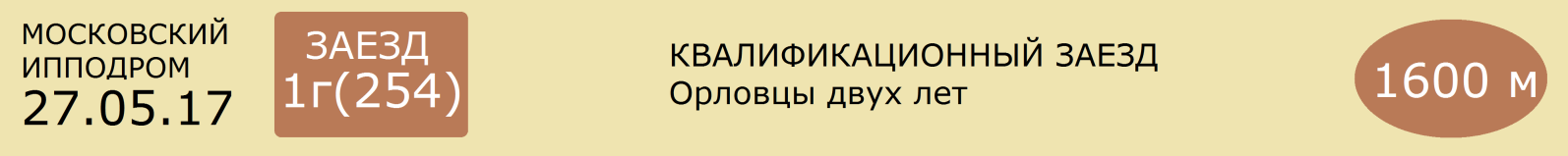 1  ПИАР - сер.жер. (Раунд - Плитка)      В.Я.Панченко (р.в Пермском кз)                  [365дн. 0: 0 0 0 0]     13 т/о  Мн С.К.КСЕНОФОНТОВ  [365дн. 41: 6 5 3]______________________________________________________________________________________2  ПОКОРИТЕЛЬ - сер.жер. (Куплет - Пальма)      ООО "Кушумский конный завод"                  [365дн. 0: 0 0 0 0]     12 т/о  2к Д.О.ОСИПОВ  [365дн. 40: 7 5 1]_____________________________________________________________________________________3  ПОКОРНАЯ - сер.коб. (Куплет - Панорама)      ООО "Кушумский конный завод"                  [365дн. 0: 0 0 0 0]     3 т/о   2к И.И.ИСАЕВ  [365дн. 40: 6 3 2]_____________________________________________________________________________________4  МАЛЬПА - вор.коб. (Пилигрим - Медиана)      ООО "ЛАГ-Сервис+" (р.в ОАО "Хреновской конный завод")      2.46,8      [365дн. 0: 0 0 0 0]     21 т/о  Мн В.В.БУРУЛЕВ  [365дн. 63: 12 8 15]09.04.17  147  2.46,8(3)кв.      В.В.Бурулев_____________________________________________________________________________________5  КУПРИН РТ - сер.жер. (Пеон - Куплетистка)      В.Я.Панченко(в аренде у ООО "Поворот В.П.") (р.в ООО "Роща")                  [365дн. 0: 0 0 0 0]     13 т/о  1к Ю.Н.ЛАРИН  [365дн. 55: 9 6 7]______________________________________________________________________________________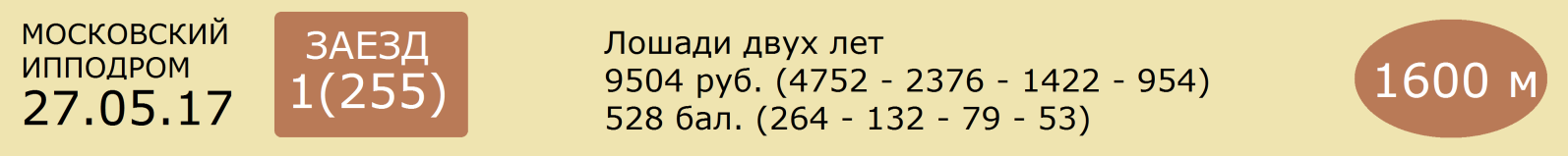 1  ГРАФ КАЛИОСТРО РМ - вор.жер.рус. (Пайн Чип - Крушина)      В.П.Бухтоярова (р.в ОАО ПКЗ им.В.И.Чапаева)      2.45,9      [365дн. 0: 0 0 0 0]     26 т/о  Мн А.Н.ЯКУБОВ  [365дн. 74: 16 9 6]23.04.17  176  2.45,9(8)кв.      А.Н.Якубов_____________________________________________________________________________________2  СУЗДАЛЬ - гн.жер.ам. (Зугин - Саусвинд Нова)      Г.В.Неясова (р.в ООО "Злынский конезавод")      2.34,2      [365дн. 0: 0 0 0 0]     5 т/о   Мн В.К.ТАНИШИН  [365дн. 21: 0 2 2]14.05.17  232  2.34,2(5)кв.      В.К.Танишин_____________________________________________________________________________________3  АМУРА ДЕ ФЭНСИ "Ч" - св.-гн.коб.ам. (Нансачтинг - Алтимэйт Чойс)      В.Е.Чалова(в аренде у Н.В.Строй)      2.37,8      [365дн. 0: 0 0 0 0]     4 т/о   3к А.В.ПОПОВ  [365дн. 22: 2 4 1]16.04.17  170  2.37,8(1)кв.      А.В.Попов_____________________________________________________________________________________4  ПУНТА КАНА "Ч" - гн.коб.ам. (Нансачтинг - Петарда)      В.Е.Чалова(в аренде у Д.А.Кириеского и М.В.Ефремовой)      2.30,6      [365дн. 1: 0 0 0 1]     11 т/о  3к Д.А.КИРИЕВСКИЙ07.05.17  206  2.30,6(4)           Д.А.Кириевский         Голд Фри Син 2.11,4 - Люкс Акс - Кисс Оф Рейн16.04.17  170  2.37,9(2)кв.      Т.Н.Ярагина_____________________________________________________________________________________5  КИСС ОФ РЕЙН - т.-гн.коб.ам. (Рейнсмен Гановер - Копенгаген)      ООО "Роща"      2.27,6      [365дн. 1: 0 0 1 0]     11 т/о  Мн В.П.КОНДРАТЮК  [365дн. 87: 16 15 15]07.05.17  206  2.27,6(3)           В.П.Кондратюк           Голд Фри Син 2.11,4 - Люкс Акс - Кисс Оф Рейн23.04.17  176  2.34,0(3)кв.      В.П.Кондратюк_____________________________________________________________________________________0  ГОЛД ФРИ СИН - гн.коб.ам. (Фор Стронг Виндс - Гел Холидэй СИН)      С.И.Найденова(в аренде у Е.В.Карнаухова)      2.11,4      [365дн. 1: 1 0 0 0]     6 т/о   2к Е.В.КАРНАУХОВ  [365дн. 10: 2 2 1]07.05.17  206  2.11,4(1)           Е.В.Карнаухов           Голд Фри Син 2.11,4 - Люкс Акс - Кисс Оф Рейн23.04.17  176  2.16,9(1)кв.      Е.В.Карнаухов09.04.17  145  2.25,5(1)кв.      Е.В.Карнаухов______________________________________________________________________________________7  ЛОКХИД - т.-гн.жер.ам. (Холидей Кредит - Линда'с Фест Лав)      А.Е.Таракановского (р.в Финляндии)      2.32,0      [365дн. 0: 0 0 0 0]     11 т/о  3к Т.Н.ЯРАГИНА  [365дн. 21: 1 2 2]14.05.17  232  2.32,0(1)кв.      Т.Н.Ярагина_____________________________________________________________________________________Прогноз сайта ОБегахФавориты: 5 - 7 - 3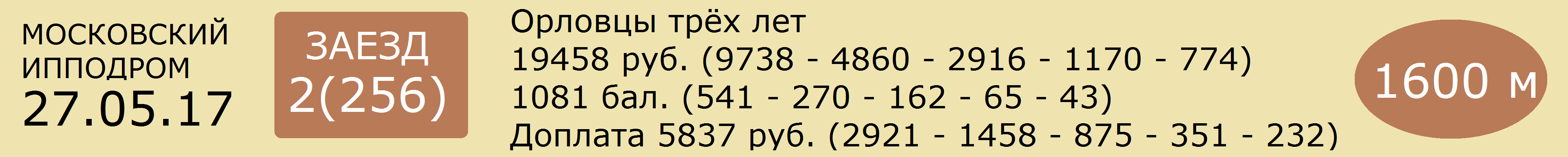 1  ДУДИНКА  40  гн.коб. (Куплет - Дуда)      ОАО "Московский конный завод №1"	      2.19,2      [365дн. 18: 1 2 2 3]    20 т/о  3к С.А.ЛОГОВСКОЙ  [365дн. 36: 3 4 4]07.05.17  218  2.21,8(3)           С.А.Логовской           Барнаул 2.17,2 - Глубинка - Дудинка23.04.17  177  2.23,3(4)           С.А.Логовской           Фижма 2.18,7 - Глубинка - Прыжок09.04.17  155  2.21,4(5)           С.А.Логовской           Нальчик 2.14,8 - Оренбург - Глубинка02.04.17  136  2.26,0(5)г.к с.   С.А.Логовской           Колизей 2.17,3 - Медея - Либерец19.03.17  113  2.35,9(6)           С.А.Логовской           Калуга 2.19,3 - Крокус - Пунш______________________________________________________________________________________2  БАРНАУЛ  15  вор.жер. (Раунд - Бобровка)      ОАО "АПО "Дружба" Липецкая обл. (р.в Московском кз)      2.17,2      [365дн. 8: 2 2 1 0]     3 т/о   Мн О.Б.ИСАЕВА  [365дн. 91: 31 19 7]07.05.17  218  2.17,2(1)           О.Б.Исаева                 Барнаул 2.17,2 - Глубинка - Дудинка16.04.17  167  2.18,4(2)           О.Б.Исаева                 Бриана 2.16,3 - Барнаул - Либерец29.01.17  35    2.19,2(3)н.х.    О.Б.Исаева                 Колизей 2.17,0 - Легионер - Фижма25.12.16  779  2.30,2(6)кв.      О.Б.Исаева09.10.16  626  2.33,4(8)           О.Б.Исаева                 Пломбир 2.20,5 - Пальма - Пустыня______________________________________________________________________________________3  ФИЖМА  15  вор.коб. (Жаркий - Франка)      ОАО "Московский конный завод №1"      2.18,7      [365дн. 14: 1 3 2 2]    20 т/о  Мн А.П.ГРИШИН  [365дн. 62: 17 10 7]13.05.17  229  снята                                            23.04.17  177  2.18,7(1)           А.П.Гришин                 Фижма 2.18,7 - Глубинка - Прыжок02.04.17  134  2.22,9(2)           А.П.Гришин                 Жизнелюб 2.20,2 - Фижма - Психология19.03.17  107  2.24,7(4)           А.П.Гришин                 Медея 2.18,9 - Госпожа - Глубинка05.03.17  99    2.22,5(6)           Е.А.Медведкова           Гепарин 2.18,6 - Золотая - Пальма______________________________________________________________________________________4  СОБОЛЬ  25  гн.жер. (Берег - Сигма)      ООО "ФУДХОЛОД" (р.в кз "Самарский")      2.15,8      [365дн. 22: 1 2 1 3]    4 т/о   3к А.В.ПОПОВ  [365дн. 22: 2 4 1]23.04.17  186  2.15,8(6)           А.В.Попов                   Легионер 2.11,5 - Песенник - Пластика09.04.17  155  2.26,2(8)пр.      А.В.Попов                    Нальчик 2.14,8 - Оренбург - Глубинка26.03.17  120  2.16,1(2)           А.В.Попов                   Легионер 2.15,9 - Соболь - Кукла26.02.17  87    2.24,4(5)           М.П.Тюргашкин           Жизнелюб 2.16,9 - Нальчик - Крокус12.02.17  65    2.23,3(3)           М.П.Тюргашкин           Бриана 2.19,7 - Базилика - Соболь______________________________________________________________________________________5  МЕДЕЯ  7.5  сер.коб. (Попрёк - Медиана)      ОАО "Хреновской конный завод"      2.16,9      [365дн. 20: 2 2 2 4]    21 т/о  2к Е.Ю.ОСИПОВ  [365дн. 50: 6 6 9]07.05.17  215  2.14,6(4)г.к с.   Е.Ю.Осипов                 Колизей 2.14,2 - Пустыня - Золотая16.04.17  163  2.16,9(3)           Е.Ю.Осипов                 Калуга 2.15,9 - Заграница - Медея02.04.17  136  2.19,4(2)           Е.Ю.Осипов                 Колизей 2.17,3 - Медея - Либерец19.03.17  107  2.18,9(1)           Е.Ю.Осипов                 Медея 2.18,9 - Госпожа - Глубинка19.02.17  68    2.18,8(3)           Е.Ю.Осипов                 Могучий 2.15,3 - Песенник - Медея______________________________________________________________________________________6  КОЛИЗЕЙ  7.5  сер.жер. (заветный - Капелла)      Е.А.Гарбузова (р. в Хреновском кз)      2.14,2      [365дн. 7: 4 0 2 0]     12 т/о  3к О.В.МАЛЫШЕВА  [365дн. 49: 3 9 10]07.05.17  215  2.14,2(1)           С.А.Матвеев               Колизей 2.14,2 - Пустыня - Золотая02.04.17  136  2.17,3(1)           С.А.Матвеев               Колизей 2.17,3 - Медея - Либерец29.01.17  35    2.17,0(1)           С.А.Матвеев               Колизей 2.17,0 - Легионер - Фижма15.01.17  11    2.22,7(5)           С.А.Матвеев               Белужник 2.20,4 - Гепарин - Каламбур27.11.16  727  2.25,8(1)           С.А.Матвеев               Колизей 2.25,8 - Карнавал - Глубинка______________________________________________________________________________________7  ПЛАСТИКА  4  сер.коб. (Куплет - Планка)      ИП С.В.Левитан (р.в Пермском кз)      2.13,1      [365дн. 12: 3 1 3 2]    12 т/о  Мн С.А.МАТВЕЕВ  [365дн. 85: 9 13 12]13.05.17  229  2.13,1(1)           С.А.Матвеев               Пластика 2.13,1 - Заграница - Калуга23.04.17  186  2.14,1(3)           С.А.Матвеев               Легионер 2.11,5 - Песенник - Пластика09.04.17  151  2.17,3(4)           С.А.Матвеев               Пунш 2.13,4 - Легионер - Пальма19.02.17  76    2.17,9(4)           С.А.Матвеев               Гепарин 2.14,8 - Оружейница - Золотая29.01.17  33    2.19,8(2)           С.А.Матвеев               Калуга 2.19,0 - Пластика - Оружейница______________________________________________________________________________________8  ЗОЛОТАЯ  7.5  т.-сер.коб. (Люблин - Золушка)      ООО "ЛАГ-Сервис+"      2.13,7      [365дн. 20: 1 3 5 2]    34 т/о  3к С.В.БАРАБАШ07.05.17  215  2.14,5(3)           С.В.Барабаш               Колизей 2.14,2 - Пустыня - Золотая23.04.17  187  2.13,7(1)           С.В.Барабаш               Золотая 2.13,7 - Заграница - Пломбир02.04.17  142  2.29,4(5)           И.Л.Киселев               Калуга 2.21,5 - Крокус - Пустыня19.03.17  113  2.21,5(4)           И.Л.Киселев               Калуга 2.19,3 - Крокус - Пунш05.03.17  99    2.18,9(2)           С.В.Барабаш               Гепарин 2.18,6 - Золотая - Пальма______________________________________________________________________________________9  БОРУССИЯ  9  гн.коб. (Бересклет - Беседка)      В.Я.Панченко (р.в ОАО "Московский конный завод №1")      2.14,8      [365дн. 14: 4 1 1 3]    13 т/о  Мн С.К.КСЕНОФОНТОВ  [365дн. 41: 6 5 3]07.05.17  215  2.18,3(4)           С.К.Ксенофонтов       Колизей 2.14,2 - Пустыня - Золотая23.04.17  187  2.15,3(4)           С.К.Ксенофонтов       Золотая 2.13,7 - Заграница - Пломбир09.04.17  151  2.25,6(8)           С.К.Ксенофонтов       Пунш 2.13,4 - Легионер - Пальма26.03.17  127  2.19,7(5)           С.К.Ксенофонтов       Пунш 2.14,5 - Пальма - Труппа05.03.17  103  2.23,6(1)           С.К.Ксенофонтов       Боруссия 2.23,6 - Бирюзовая - Оренбург______________________________________________________________________________________10  КАЛУГА  6  гн.коб. (Люблин - Крупица)      ООО "ЛАГ-Сервис+"	      2.13,4      [365дн. 19: 6 4 4 0]    21 т/о  2к В.Н.БЫЛОВ  [365дн. 38: 6 3 7]13.05.17  229  2.13,4(3)           В.Н.Былов                   Пластика 2.13,1 - Заграница - Калуга01.05.17  196  2.15,2(7)           В.Н.Былов                   Пунш 2.11,2 - Гепарин - Медальон16.04.17  163  2.15,9(1)           В.Н.Былов                   Калуга 2.15,9 - Заграница - Медея02.04.17  142  2.21,5(1)           В.Н.Былов                   Калуга 2.21,5 - Крокус - Пустыня19.03.17  113  2.19,3(1)           В.Н.Былов                   Калуга 2.19,3 - Крокус - Пунш______________________________________________________________________________________11  ПАУТИНКА  4.7  т.-сер.коб. (Улан - Паприка)      АО "Конезавод "Новотомниково"      2.13,1      [365дн. 18: 8 4 2 4]    18 т/о  Мн Ю.В.ЧЕФРАНОВ  [365дн. 112: 23 20 27]01.05.17  196  2.13,1(4)           Ю.В.Чефранов             Пунш 2.11,2 - Гепарин - Медальон26.03.17  127  2.19,5(4)           Ю.В.Чефранов             Пунш 2.14,5 - Пальма - Труппа26.02.17  90    2.15,6(4)           Е.В.Чефранова           Оружейница 2.14,1 - Пальма - Труппа12.02.17  63    2.17,6(2)           Е.В.Чефранова           Пломбир 2.16,9 - Паутинка - Труппа22.01.17  22    2.15,7(4)           Ю.В.Чефранов             Рамка 2.14,1 - Пунш - Заграница______________________________________________________________________________________Прогноз сайта ОБегахФавориты: 7 - 11 - 10(№) Лошадь - Вероятность победы (%)7  ПЛАСТИКА - 19%,11  ПАУТИНКА - 16%,10  КАЛУГА - 12%,5  МЕДЕЯ - 10%,6  КОЛИЗЕЙ - 10%,8  ЗОЛОТАЯ - 10%,9  БОРУССИЯ - 8%,2  БАРНАУЛ - 5%,3  ФИЖМА - 5%,4  СОБОЛЬ - 3%,1  ДУДИНКА - 2%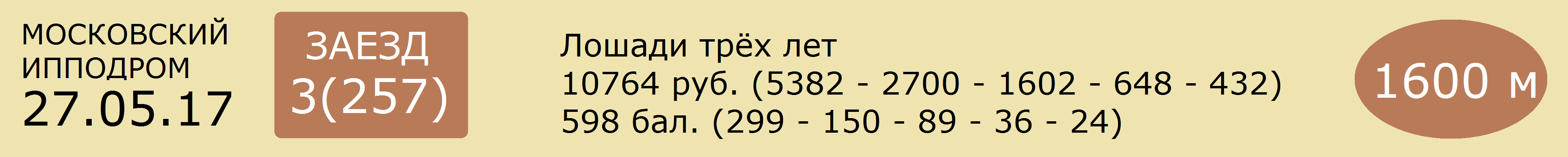 1  БЕККЕР А  4.4  гн.жер.ам. (Эксплозив Меттер - Банза Гановер)      О.В.Павловой      2.17,6      [365дн. 0: 0 0 0 0]     11 т/о  Мн В.П.КОНДРАТЮК  [365дн. 87: 16 15 15]16.04.17  171  2.23,2(1)кв.      В.П.Кондратюк02.04.17  133  2.17,6(2)кв.      В.П.Кондратюк_____________________________________________________________________________________2  КОНВЕНЦИЯ  75  гн.коб.рус. (Нансачтинг - Каста)      ООО Агрокомплекс "Конезавод "Самарский"      2.28,3      [365дн. 3: 0 0 0 0]     23 т/о  2к О.А.ХОЛИНА  [365дн. 11: 0 0 0]13.05.17  223  снята                                               23.04.17  188  2.28,3(9)           О.А.Холина                 Легион Фэйл 2.12,2 - Прайд Пасс Син - Алмаз19.03.17  106  2.36,6(3)кв.      М.И.Казанцев27.11.16  732  2.32,3(7)           М.И.Казанцев             Арабеска Лок 2.24,3 - Легион Фэйл - Рихтер13.11.16  701  2.37,3(6)           В.В.Сучков                 Ациола 2.24,2 - Джузеппе Верди - Мистер Алеканте______________________________________________________________________________________3  АВТОГРАФ  7  гн.жер.рус. (Феникс - Анисовка)      Ю.В.Урабасова      2.16,6      [365дн. 3: 0 0 1 0]     5 т/о   Мн В.К.ТАНИШИН  [365дн. 21: 0 2 2]07.05.17  216  2.20,1(8)           А.В.Сауляк                 Легион Фэйл 2.09,3 - Аризона Лок - Симона "Ч"23.04.17  188  2.16,6(6)           А.В.Сауляк                 Легион Фэйл 2.12,2 - Прайд Пасс Син - Алмаз02.04.17  144  2.21,9(3)           А.В.Сауляк                 Аризона Лок 2.20,1 - Алмаз - Автограф26.03.17  119  2.22,7(4)кв.      Л.В.Танишина______________________________________________________________________________________4  НОРЗЕН ВАР РМ  25  гн.коб.ам. (Кен Варкентин - Нортенпоссешн)      ОАО ПКЗ им. В.И.Чапаева (в ар. у В.И.Руднева и Е.В.Руднева)      2.20,3      [365дн. 13: 0 1 0 1]    24 т/о  2к В.Ф.КУЛЫГИН  [365дн. 131: 6 19 13]07.05.17  216  2.20,8(9)           В.Ф.Кулыгин               Легион Фэйл 2.09,3 - Аризона Лок - Симона "Ч"23.04.17  188  2.20,3(7)           В.Ф.Кулыгин               Легион Фэйл 2.12,2 - Прайд Пасс Син - Алмаз09.04.17  150  2.22,7(8)           В.Ф.Кулыгин               Аризона Лок 2.13,1 - Прайд Пасс Син - Дисней26.03.17  119  2.27,0(6)кв.      В.Ф.Кулыгин20.11.16  719  2.21,7(5)           В.Ф.Кулыгин               Алабама Син 2.10,1 - Анапа Син - Дисней______________________________________________________________________________________5  БЭТМЕН  7  гн.жер.рус. (Морей Парк СИН - Базилика)      Е.Г.Сазоновой и Т.В.Фетисовой (р.в ОАО "Агрофирма "Вельская"      2.15,8      [365дн. 5: 1 0 0 0]     6 т/о   2к А.Е.ОЛЬХОВСКИЙ  [365дн. 24: 2 2 5]13.05.17  223  2.15,8(1)           А.Е.Ольховский         Бэтмен 2.15,8 - Маклер Лок - Эр Мачо Син01.05.17  194  2.33,8(11)          А.Е.Ольховский         Дисней 2.11,2 - Олимпиец - Альфа16.04.17  169  2.27,6(8)           А.Е.Ольховский         Фифа 2.12,4 - Лансада - Вольный Ветер02.04.17  144  2.45,7(7)пр.       А.Е.Ольховский         Аризона Лок 2.20,1 - Алмаз - Автограф19.03.17  106  2.34,8(2)кв.       А.Е.Ольховский______________________________________________________________________________________6  КАСПИЙ СИН  20  гн.жер.ам. (Фор Стронг Виндс - Корсика СИН)      Э.И.Мордуховича и В.М.Пупко (р.в ООО "Конный завод "СИН")      2.20,8      [365дн. 6: 1 0 0 1]     1 т/о   Мн В.М.ПУПКО  [365дн. 129: 15 11 26]07.05.17  216  2.20,8(10)          В.М.Пупко                   Легион Фэйл 2.09,3 - Аризона Лок - Симона "Ч"16.04.17  169  2.21,1(5)           В.М.Пупко                   Фифа 2.12,4 - Лансада - Вольный Ветер02.04.17  144  2.22,2(4)           В.М.Пупко                   Аризона Лок 2.20,1 - Алмаз - Автограф26.02.17  94    2.25,8(1)           В.М.Пупко                   Каспий Син 2.25,8 - Глинтвейн Рм - Аризона Лок12.02.17  60    2.29,5(7)           В.М.Пупко                   Фифа 2.14,9 - Рихтер - Бирма______________________________________________________________________________________7  ДОЛГОЖДАННАЯ  40  гн.коб.рус. (Ноубл Воло - Дегустация)      Ю.И.Кашковской      2.22,9      [365дн. 7: 0 1 1 1]     20 т/о  3к С.А.ЛОГОВСКОЙ  [365дн. 36: 3 4 4]13.05.17  223  2.23,2(5)           С.А.Логовской           Бэтмен 2.15,8 - Маклер Лок - Эр Мачо Син01.05.17  194  2.22,9(10)          С.А.Логовской           Дисней 2.11,2 - Олимпиец - Альфа26.02.17  94    снята                                        12.02.17  60    2.23,2(4)           С.А.Логовской           Фифа 2.14,9 - Рихтер - Бирма29.01.17  39    2.26,9(2)           С.А.Логовской           Партизанка Лок 2.25,5 - Долгожданная - Лазурит Лок______________________________________________________________________________________8  ВЕСЕЛЫЙ КРЫМЧАК  9  гн.жер.ам. (Веселый Роджер - Элизабетен Бэй)      В.Я.Панченко и В.С.Аверина(в аренде у ООО "Поворот В.П.")      2.17,3      [365дн. 12: 1 0 1 3]    33 т/о  Мн Ю.К.РЕПИН  [365дн. 93: 4 5 9]01.05.17  194  2.17,3(8)           Ю.К.Репин                   Дисней 2.11,2 - Олимпиец - Альфа09.04.17  150  2.19,0(5)           Ю.К.Репин                   Аризона Лок 2.13,1 - Прайд Пасс Син - Дисней26.03.17  119  2.21,5(3)кв.      Ю.К.Репин11.12.16  762  2.18,1(4)           Ю.К.Репин                   Липучий 2.15,1 - Правитель Лок - Лансада20.11.16  719  2.17,3(4)           Ю.К.Репин                   Алабама Син 2.10,1 - Анапа Син - Дисней______________________________________________________________________________________9  СИЕННА  7  гн.коб.ам. (Ноубл Воло - Сарматка)      К.А.Кнорра (р.в ООО "Злынский конезавод")      2.09,9      [365дн. 8: 2 0 0 1]     5 т/о   Мн Л.В.ТАНИШИНА  [365дн. 98: 18 24 20]07.05.17  203  2.25,6(10)кв.    А.В.Сауляк02.04.17  133  2.29,0(6)кв.      Л.В.Танишина15.01.17  2      2.37,2(2)л.сб. кв.Л.В.Танишина18.12.16  765  снята27.11.16  724  2.26,1(3)кв.      И.Р.Хурамшин______________________________________________________________________________________10  ЕВРОПА ЛОК  6  гн.коб.фр. (Китко - Улатит)      ИП Глава КФК "Барсук Т.Л. (р. у В.С.Толстопятова)      2.13,4      [365дн. 18: 0 2 1 1]    9 т/о   2к Р.П.КИСЕЛЕВ  [365дн. 71: 7 15 10]21.05.17  249  2.30,4(6)           Р.П.Киселев               Падуя Лок 2.08,8 - Олимпиец - Поэт Лок13.05.17  228  2.15,0(7)           Р.П.Киселев               Фифа 2.11,0 - Чунга Чанга - Прайд Пасс Син01.05.17  194  2.14,9(5)пр.      Р.П.Киселев               Дисней 2.11,2 - Олимпиец - Альфа23.04.17  178  2.13,4(6)           Р.П.Киселев               Май Дарлинг 2.09,7 - Таймал Гуру - Линди Лав16.04.17  169  2.21,1(4)           Р.П.Киселев               Фифа 2.12,4 - Лансада - Вольный Ветер______________________________________________________________________________________11  РОККИ ЧИП РМ  3.75  св.-гн.жер.ам. (Пайн Чип - Горная Скала)      В.П.Бухтоярова (р.в ОАО ПКЗ им.В.И.Чапаева)      2.13,2      [365дн. 10: 1 2 1 0]    26 т/о  Мн А.Н.ЯКУБОВ  [365дн. 74: 16 9 6]13.05.17  228  2.14,4(6)           А.Н.Якубов                 Фифа 2.11,0 - Чунга Чанга - Прайд Пасс Син23.04.17  178  снят                                                    19.03.17  116  2.23,8(6)л.сб.    А.Н.Якубов                 Партизанка Лок 2.19,0 - Глинтвейн Рм - Аризона Лок19.02.17  70    2.13,4(2)           А.Н.Якубов                 Филипс 2.11,8 - Рокки Чип Рм - Северяночка29.01.17  34    2.13,2(5)           А.Н.Якубов                 Ульва Лок 2.10,8 - Правитель Лок - Симона "Ч"______________________________________________________________________________________Прогноз сайта ОБегахФавориты: 11 - 1 -10(№) Лошадь - Вероятность победы (%)11  РОККИ ЧИП РМ - 20%,1  БЕККЕР А - 17%,10  ЕВРОПА ЛОК - 12%,3  АВТОГРАФ - 11%,5  БЭТМЕН - 11%,9  СИЕННА - 11%,8  ВЕСЕЛЫЙ КРЫМЧАК - 8%,6  КАСПИЙ СИН - 4%,4  НОРЗЕН ВАР РМ - 3%,7  ДОЛГОЖДАННАЯ - 2%,2  КОНВЕНЦИЯ - 1%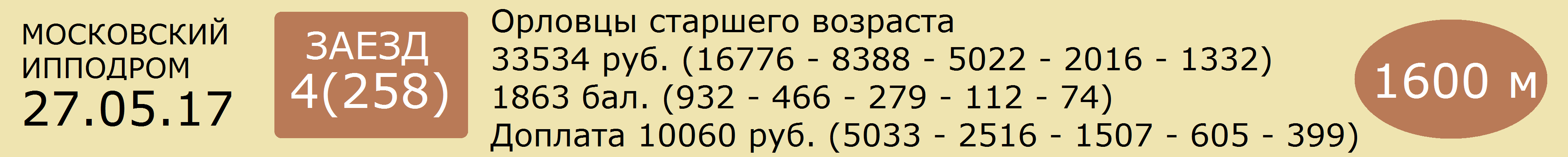 1  ЛИВЕРПУЛЬ  75  сер.жер. р. 2012 г. (Пиркофен - Лепта)      Т.Н.Меньшиковой и О.В.Меньшиковой (р. у Ю.Б.Лебедева)	      2.06,4      [365дн. 9: 0 2 1 0]     11 т/о  3к Т.Н.ЯРАГИНА  [365дн. 21: 1 2 2]13.05.17  227  2.14,3(9)           Т.Н.Ярагина               Крещатик 2.05,4 - Жетон - Покой23.04.17  189  2.13,3(7)кв.      Т.Н.Ярагина16.04.17  172  съех.                Т.Н.Ярагина02.04.17  131  2.17,6(3)кв.      Т.Н.Ярагина11.12.16  749  2.15,3(5)кв.      В.П.Кондратюк______________________________________________________________________________________2  БРИДЖ  12  сер.жер. р. 2012 г. (Добычник - Баталия)      Р.А.Аскарова (р.в ООО "Алтайский конный завод")	      2.07,4      [365дн. 22: 1 3 1 2]    24 т/о  2к В.Ф.КУЛЫГИН  [365дн. 131: 6 19 13]13.05.17  227  2.08,2(6)           В.Ф.Кулыгин               Крещатик 2.05,4 - Жетон - Покой01.05.17  195  2.07,4(5)           В.Ф.Кулыгин               Крикет 2.01,1 - Повелитель Хан - Крещатик16.04.17  160  2.07,9(2)           В.Ф.Кулыгин               Крикет 2.06,8 - Бридж - Покой02.04.17  138  2.13,2(2)           В.Ф.Кулыгин               Крещатик 2.12,8 - Бридж - Колокольчик19.03.17  115  2.13,6(1)           В.Ф.Кулыгин               Бридж 2.13,6 - Лирик - Застой______________________________________________________________________________________3  КИМБЕРЛИТ  12  сер.жер. р.2011 г. (Биатлон - Казна)      Ф.Р.Комарова (р.в ОАО "Московский конзавод №1")      2.05,4      [365дн. 8: 1 1 1 1]     28 т/о  Мн И.В.КОЛОМЕЕЦ  [365дн. 96: 13 10 10]07.05.17  212  2.06,7(2)           И.В.Коломеец             Оригинал 2.05,3 - Кимберлит - Гороскоп16.04.17  164  2.10,8(5)           С.М.Пупко                   Колокольчик 2.08,2 - Финикиец - Трюфель09.04.17  158  2.08,8(5)кв.      И.В.Коломеец29.01.17  29    съех.                И.В.Коломеец             Монолит 2.11,0 - Бридж - Лирик11.12.16  759  2.11,4(3)           С.М.Пупко                   Крикет 2.09,0 - Застой - Кимберлит______________________________________________________________________________________4  МОНОЛИТ  15  сер.жер. р. 2012 г. (Лотос - Малиновка)      М.Л.Ермоленко      2.07,4      [365дн. 19: 4 1 3 3]    21 т/о  2к Е.Ю.ОСИПОВ  [365дн. 50: 6 6 9]13.05.17  227  2.08,0(5)           Е.Ю.Осипов                 Крещатик 2.05,4 - Жетон - Покой19.02.17  71    2.09,0(2)           Е.Ю.Осипов                 Покой 2.07,8 - Монолит - Лектор29.01.17  29    2.11,0(1)           Е.Ю.Осипов                 Монолит 2.11,0 - Бридж - Лирик15.01.17  5      2.12,7(3)           Е.Ю.Осипов                 Лектор 2.11,7 - Боярышник - Монолит13.11.16  707  2.14,2(1)           Е.Ю.Осипов                 Монолит 2.14,2 - Гироскоп - Гороскоп______________________________________________________________________________________5  ЛИРИК  15  вор.жер. р. 2012 г. (Клиент - Лапландия)      К.А.Кнорра (р.в Чесменском к-з)      2.06,0      [365дн. 25: 0 5 2 5]    5 т/о   3к А.В.САУЛЯК  [365дн. 3: 0 0 1]13.05.17  227  2.07,9(4)           Л.В.Танишина             Крещатик 2.05,4 - Жетон - Покой07.05.17  212  2.10,5(6)           В.В.Танишин               Оригинал 2.05,3 - Кимберлит - Гороскоп23.04.17  181  2.12,5(2)           В.В.Танишин               Застой 2.12,1 - Лирик - Звенигород09.04.17  148  2.11,4(4)           В.В.Танишин               Оливер 2.08,5 - Трюфель - Гороскоп19.03.17  115  2.14,4(2)           В.В.Танишин               Бридж 2.13,6 - Лирик - Застой______________________________________________________________________________________6  БРУКЛИН  4  гн.жер. р. 2012 г. (Куплет - Брусчатка)      В.Я.Панченко (р.в Московском кз)      2.03,4      [365дн. 7: 2 1 1 0]     13 т/о  1к Ю.Н.ЛАРИН  [365дн. 55: 9 6 7]14.05.17  230  2.05,5(5)кв.      Ю.Н.Ларин06.11.16  692  3.14,5(6)           И.И.Исаев                   Генерал 3.10,3 - Крикет - Жетон30.10.16  680  2.07,4(1)           О.Б.Исаева                 Бруклин 2.07,4 - Историк - Боярышник23.10.16  663  2.10,4(8)           О.Б.Исаева                 Колокольчик 2.07,2 - Кок - Историк25.09.16  599  3.13,9(3)           О.Б.Исаева                 Крещатик 3.13,4 - Боярышник - Бруклин______________________________________________________________________________________7  ЛЕКТОР  40  вор.жер. р.2012 г.(Попугай - Лимфа)      Алтайского к-з	      2.05,8      [365дн. 11: 1 1 1 3]    23 т/о  2к О.А.ХОЛИНА  [365дн. 11: 0 0 0]16.04.17  164  2.11,2(6)           Т.Хуатари                   Колокольчик 2.08,2 - Финикиец - Трюфель09.04.17  148  2.11,6(5)           Н.В.Карпова               Оливер 2.08,5 - Трюфель - Гороскоп26.03.17  129  2.12,9(4)           Н.В.Карпова               Оливер 2.07,7 - Покой - Трюфель05.03.17  97    2.12,7(2)           Н.В.Карпова               Оливер 2.12,3 - Лектор - Трюфель19.02.17  71    2.09,1(3)           В.В.Сучков                 Покой 2.07,8 - Монолит - Лектор______________________________________________________________________________________8  ПАФОС  40  св.-гн.жер. р.2011 г.  (Фейерверк - Пасека)      А.В.Шокан (р.в ОАО "Московский конзавод N1")	      2.05,0      [365дн. 5: 3 0 1 1]     34 т/о  Т.Р.ШОКАН14.05.17  230  2.11,1(9)кв.      Т.Р.Шокан24.07.16  443  2.05,3(3)           А.Г.Несяев                 Папоротник 2.04,3 - Колокольчик - Пафос20.07.16  436  2.06,1(1)           А.Г.Несяев                 Пафос 2.06,1 - Колокольчик - Историк29.06.16  379  2.05,0(1)           А.Г.Несяев                 Пафос 2.05,0 - Липняк - Звездопад15.06.16  342  2.08,1(1)           А.Г.Несяев                 Пафос 2.08,1 - Историк - Индиго______________________________________________________________________________________9  ПОКОЙ  12  гн.жер. р.2011 г. (Крокет - Примадонна)      Н.В.Строй (р.в ФГУ ГЗК "Курганская с ипподромом")      2.03,8      [365дн. 23: 1 2 4 5]    12 т/о  1к В.С.МАТВЕЕВ  [365дн. 69: 7 7 4]13.05.17  227  2.07,6(3)           В.С.Матвеев               Крещатик 2.05,4 - Жетон - Покой16.04.17  160  2.08,7(3)           В.С.Матвеев               Крикет 2.06,8 - Бридж - Покой09.04.17  148  2.13,5(6)           С.А.Матвеев               Оливер 2.08,5 - Трюфель - Гороскоп26.03.17  129  2.08,1(2)           С.А.Матвеев               Оливер 2.07,7 - Покой - Трюфель19.02.17  71    2.07,8(1)           С.А.Матвеев               Покой 2.07,8 - Монолит - Лектор______________________________________________________________________________________10  КРЕЩАТИК  3  сер.жер. (Куплет - Куманика)      ООО "ФУДХОЛОД" (р.в ОАО "Московский конный завод №1")	      2.03,3      [365дн. 15: 9 1 2 2]    4 т/о   Мн А.А.ВИЛКИН  [365дн. 142: 54 18 23]13.05.17  227  2.05,4(1)           А.А.Вилкин                 Крещатик 2.05,4 - Жетон - Покой01.05.17  195  2.03,4(3)           А.А.Вилкин                 Крикет 2.01,1 - Повелитель Хан - Крещатик16.04.17  160  2.09,4(4)           А.А.Вилкин                 Крикет 2.06,8 - Бридж - Покой02.04.17  138  2.12,8(1)           А.А.Вилкин                 Крещатик 2.12,8 - Бридж - Колокольчик19.03.17  105  2.14,2(4)кв.      А.А.Вилкин______________________________________________________________________________________11  ПАПОРОТНИК  4  вор.жер. р.2011 г. (Каньон - Полоска)      ЗАО "Сельэнергопроект" (р.в ОАО "Конезавод "Новотомниково")      2.03,7      [365дн. 9: 3 1 3 0]     18 т/о  Мн Е.В.ЧЕФРАНОВА  [365дн. 73: 10 12 16]14.05.17  230  2.06,0(6)кв.      Е.В.Чефранова06.11.16  692  3.19,2(8)           Ю.В.Чефранов             Генерал 3.10,3 - Крикет - Жетон16.10.16  647  3.15,5(3)           Ю.В.Чефранов             Финист 3.13,9 - Крикет - Папоротник25.09.16  605  2.07,5(2)           Ю.В.Чефранов             Колокольчик 2.07,5 - Папоротник - Историк04.09.16  555  2.07,4(1)           Ю.В.Чефранов             Папоротник 2.07,4 - Кок - Историк______________________________________________________________________________________12  ПОБЕДОНОСЕЦ  10  гн.жер. р. 2012 г. (Боеприпас - Попадья)      ООО «Деметра» (р.у Н.И.Салина)      2.06,9 Воронеж [365дн. 1: 0 0 0 1]     33 т/о  Мн А.Н.ГОСЬКОВ  [365дн. 32: 2 3 2]07.05.17  212  2.09,0(4)           А.Н.Госьков               Оригинал 2.05,3 - Кимберлит - Гороскоп23.04.17  189  2.09,4(3)кв.      А.Н.Госьков29.01.17  27    2.43,6(10)л.сб. кв.  А.Н.Госьков15.01.17  3      2.17,4(2)кв.      А.Н.Госьков18.12.16  764  2.17,7(5)кв.      А.Н.Госьков______________________________________________________________________________________Прогноз сайта ОБегахФавориты: 10 - 6, 11(№) Лошадь - Вероятность победы (%)10  КРЕЩАТИК - 25%,6  БРУКЛИН - 19%,11  ПАПОРОТНИК - 19%,2  БРИДЖ - 6%,3  КИМБЕРЛИТ - 6%,9  ПОКОЙ - 6%,4  МОНОЛИТ - 5%,5  ЛИРИК - 5%,12  ПОБЕДОНОСЕЦ - 4%,7  ЛЕКТОР - 2%,8  ПАФОС - 2%,1  ЛИВЕРПУЛЬ - 1%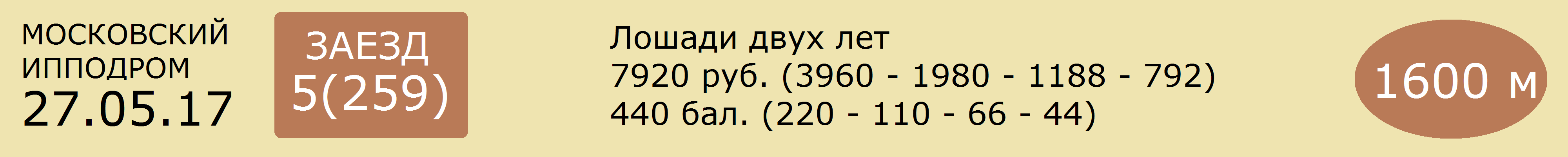 1  АББА РМ - т.-гн.коб.рус. (Вейнгартнер - Арагва)      ОАО ПКЗ им. В.И.Чапаева(в аренде у Е.В.Руднева)      2.39,6      [365дн. 0: 0 0 0 0]     24 т/о  2к В.Ф.КУЛЫГИН  [365дн. 131: 6 19 13]07.05.17  204  2.39,6(2)кв.      В.Ф.Кулыгин_____________________________________________________________________________________2  ДЕБЮТ КАВИ - гн.жер.ам. (Энс Кавиар'с Сан - Джанис Поплин)      Г.В.Авериной (р.у В.Я.Панченко)      2.50,0      [365дн. 0: 0 0 0 0]     33 т/о  Мн Ю.К.РЕПИН  [365дн. 93: 4 5 9]21.05.17  241  2.50,0(6)кв.      Ю.К.Репин_____________________________________________________________________________________3  ЧИВА - гн.коб.рус. (Версаль - Чадра Лок)      М.А.Тынянова      2.37,6      [365дн. 0: 0 0 0 0]     11 т/о  Мн В.П.КОНДРАТЮК  [365дн. 87: 16 15 15]07.05.17  202  2.37,6(1)кв.      В.П.Кондратюк_____________________________________________________________________________________4  ЗДЕСЬ И СЕЙЧАС РМ - т.-гн.коб.рус. (Нью энд Ноутабл - Затишь)      ОАО ПКЗ им. В.И.Чапаева(в аренде у А.Н.Якубова)      2.45,1      [365дн. 0: 0 0 0 0]     26 т/о   3к Г.Н.СОБОЛЕВСКАЯ07.05.17  202  2.45,1(5)кв.      А.Н.Якубов______________________________________________________________________________________5  ПАЛЛАДА СИН - гн.коб.ам. (Диаболикал - Помпея СИН)      С.И.Найденова(в аренде у М.В.Козлова)      2.38,7      [365дн. 1: 0 0 0 0]     6 т/о   2к А.Е.ОЛЬХОВСКИЙ  [365дн. 24: 2 2 5]07.05.17  206  2.38,7(7)           А.Е.Ольховский         Голд Фри Син 2.11,4 - Люкс Акс - Кисс Оф Рейн23.04.17  176  2.41,0(6)кв.      А.Е.Ольховский______________________________________________________________________________________6  МУН ЛАЙТ РМ - кар.жер.ам. (Пайн Чип - Лунная Фантазия)      В.П.Бухтоярова (р.в ОАО ПКЗ им.В.И.Чапаева)      2.43,8      [365дн. 0: 0 0 0 0]     26 т/о  Мн А.Н.ЯКУБОВ  [365дн. 74: 16 9 6]16.04.17  170  2.43,8(3)кв.      А.Н.Якубов_____________________________________________________________________________________7  ФЕРРАРА ЛОК - вор.в сед.коб.фр. (Китко - Свит Империаль)      С.С.Маловой      2.45,2      [365дн. 0: 0 0 0 0]     34 т/о  1к А.Ю.КИСЕЛЕВА  [365дн. 46: 1 2 4]16.04.17  170  2.45,2(4)кв.      А.Ю.Киселева_____________________________________________________________________________________8  ФРАНЧЕСКА БИ - гн.коб.фр. (Бейссингер Гановер - Формула Любви)      А.А.Казакова(в аренде у ООО "ИНТЕРВАЛ")      2.36,7      [365дн. 1: 0 0 0 0]     14 т/о  2к Е.Н.ЛОГВИНА  [365дн. 32: 4 2 1]07.05.17  206  2.36,7(6)           Е.Н.Логвина               Голд Фри Син 2.11,4 - Люкс Акс - Кисс Оф Рейн02.04.17  132  2.40,0(3)кв.      Е.Н.Логвина_____________________________________________________________________________________Прогноз сайта ОБегахФавориты: 3 - 8 - 1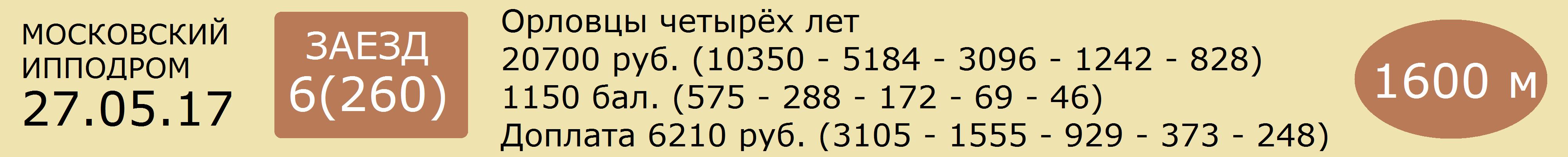 1  ПЕКАРЬ  40  гн.жер. (Куплет - Подпорка)      ООО КСК "Русская Усадьба" (в аренде у ООО "Кушумский кз")      2.14,1      [365дн. 8: 0 0 1 0]     3 т/о   Мн О.Б.ИСАЕВА  [365дн. 91: 31 19 7]01.05.17  192  2.14,1(8)           О.Б.Исаева                 Монгол 2.08,4 - Полкан - Бивень23.04.17  179  2.15,0(8)пр.      О.Б.Исаева                 Арт 2.12,6 - Кабул - Любор09.04.17  146  2.15,6(5)кв.      О.Б.Исаева26.03.17  117  2.26,6(8)кв.      О.Б.Исаева23.10.16  665  2.15,4(5)пр.      О.Б.Исаева                 Урал 2.13,5 - Кабул - Буффонада______________________________________________________________________________________2  БРЯНСК  40  гн.жер. (Куплет - Берендейка)      Кушумского к-з (р.в КСК "Русская Усадьба")      2.13,6      [365дн. 2: 0 0 0 1]     17 т/о  Мн А.А.ПЛЕССЕР  [365дн. 16: 1 3 2]07.05.17  207  2.13,7(5)           А.А.Плессер               Культ 2.12,2 - Любор - Бодрый23.04.17  179  2.13,6(4)           А.А.Плессер               Арт 2.12,6 - Кабул - Любор02.04.17  140  снят                                                    26.03.17  117  2.22,5(7)кв.      А.А.Плессер18.05.16  270  снят                                        ______________________________________________________________________________________3  КОНТРАБАС  11  сер.жер. (Бересклет - Ковбойка)      Э.И.Мордуховича и С.А.Исаевой(р.в Московском кз)      2.08,0      [365дн. 20: 0 2 0 0]    17 т/о  Мн Н.А.ПЛЕССЕР  [365дн. 28: 0 6 5]14.05.17  235  2.08,0(5)           Н.А.Плессер               Монгол 2.05,0 - Карт Бланш - Фламандец01.05.17  192  2.13,4(7)           Н.А.Плессер               Монгол 2.08,4 - Полкан - Бивень16.04.17  161  2.12,2(2)           Н.А.Плессер               Монгол 2.11,9 - Контрабас - Кипарис02.04.17  140  2.16,7(2)           Н.А.Плессер               Кипарис 2.16,7 - Контрабас - Франт05.02.17  46    2.18,2(9)           В.М.Пупко                   Парча 2.11,5 - Гардина - Бесподобная______________________________________________________________________________________4  АРТ  15  сер.жер. (Термин - Александрия)      Е.Е.Фартусова (р.у Т.К.Бычковой)      2.08,6      [365дн. 15: 1 1 0 2]    33 т/о  Мн А.Н.ГОСЬКОВ  [365дн. 32: 2 3 2]14.05.17  235  2.08,6(8)           А.Н.Госьков               Монгол 2.05,0 - Карт Бланш - Фламандец07.05.17  207  2.14,3(7)           А.Н.Госьков               Культ 2.12,2 - Любор - Бодрый23.04.17  179  2.12,6(1)           А.Н.Госьков               Арт 2.12,6 - Кабул - Любор09.04.17  153  2.14,2(2)           А.Н.Госьков               Фламандец 2.12,7 - Арт - Полонез26.03.17  122  2.14,6(4)           А.Н.Госьков               Фламандец 2.12,5 - Парча - Полоска______________________________________________________________________________________5  УРАЛ  12  сер.жер. (Рубин - Узумбария)      ООО "ЛАГ-Сервис+"      2.08,1      [365дн. 15: 3 1 2 4]    21 т/о  2к В.Н.БЫЛОВ  [365дн. 38: 6 3 7]14.05.17  235  2.08,1(7)           В.Н.Былов                   Монгол 2.05,0 - Карт Бланш - Фламандец01.05.17  192  2.09,7(4)           В.Н.Былов                   Монгол 2.08,4 - Полкан - Бивень19.02.17  67    2.09,7(2)кв.      В.В.Бурулев29.01.17  37    2.12,1(1)н.х.    Е.Ю.Осипов                 Карамбола 2.12,5 - Франт - Кефаль15.01.17  8      2.15,5(4)           Е.Ю.Осипов                 Парча 2.14,6 - Монгол - Полкан______________________________________________________________________________________6  КАБУЛ  25  т.-сер.жер. (Бересклет - Кабала)      Ю.А.Сутягинского (р.в ОАО "Московский конный завод №1")		      2.12,1      [365дн. 17: 0 3 3 5]    28 т/о  Мн С.М.ПУПКО  [365дн. 111: 10 13 19]07.05.17  207  2.13,6(4)           С.М.Пупко                   Культ 2.12,2 - Любор - Бодрый23.04.17  179  2.13,4(2)           С.М.Пупко                   Арт 2.12,6 - Кабул - Любор05.03.17  95    2.19,0(4)           И.В.Коломеец             Кипарис 2.16,8 - Бесподобная - Франт19.02.17  73    2.14,7(7)           С.М.Пупко                   Полкан 2.11,0 - Отличница - Любор12.02.17  59    2.19,5(6)           Д.С.Пупко                   Полкан 2.12,1 - Буффонада - Карамбола______________________________________________________________________________________7  ПОЛКАН  3.75  вор.жер. (Ковчег - Пальмира)      ОАО "Хреновской конный завод"      2.08,1      [365дн. 15: 3 3 5 1]    21 т/о  2к Е.Ю.ОСИПОВ  [365дн. 50: 6 6 9]14.05.17  235  2.07,8(4)г.к с.   Е.Ю.Осипов                 Монгол 2.05,0 - Карт Бланш - Фламандец01.05.17  192  2.08,6(2)           Е.Ю.Осипов                 Монгол 2.08,4 - Полкан - Бивень19.02.17  73    2.11,0(1)           Е.Ю.Осипов                 Полкан 2.11,0 - Отличница - Любор12.02.17  59    2.12,1(1)           В.Н.Былов                   Полкан 2.12,1 - Буффонада - Карамбола22.01.17  19    2.08,9(3)           Ю.Н.Ларин                   Бурбон 2.07,6 - Монгол - Полкан______________________________________________________________________________________8  ПАРЧА  12  кр-сер.коб. (Пепел - Патока)      ОАО "Хреновской конный завод"	      2.08,6      [365дн. 24: 7 5 1 7]    12 т/о  2к Д.О.ОСИПОВ  [365дн. 40: 7 5 1]07.05.17  208  2.09,7(1)           Д.О.Осипов                 Парча 2.09,7 - Карамбола - Отличница23.04.17  183  2.11,9(1)           Д.О.Осипов                 Парча 2.11,9 - Культ - Отличница09.04.17  153  2.14,6(5)           Д.О.Осипов                 Фламандец 2.12,7 - Арт - Полонез26.03.17  122  2.12,7(2)           Д.О.Осипов                 Фламандец 2.12,5 - Парча - Полоска26.02.17  92    2.10,0(2)           Д.О.Осипов                 Отличница 2.10,0 - Парча - Карамбола______________________________________________________________________________________9  КАРТ БЛАНШ  2.8  гн.жер. (Бересклет - Кичка)      ИП Глава КФК "Барсук Т.Л." (р.в ОАО Московский кз)      2.05,2      [365дн. 10: 5 4 0 0]    9 т/о   2к Р.П.КИСЕЛЕВ  [365дн. 71: 7 15 10]14.05.17  235  2.05,6(2)           Р.П.Киселев               Монгол 2.05,0 - Карт Бланш - Фламандец01.05.17  192  2.10,0(5)           Р.П.Киселев               Монгол 2.08,4 - Полкан - Бивень16.04.17  172  2.17,4(7)кв.      Р.П.Киселев23.10.16  657  3.18,3(1)           Р.П.Киселев               Карт Бланш 3.18,3 - Форт - Полкан09.10.16  637  2.15,0(1)           Р.П.Киселев               Карт Бланш 2.15,0 - Карамбола - Полонез______________________________________________________________________________________10  ЗАКРЕПИТЕЛЬ  20  гн.жер. (Проблеск - Завеса)      И.И.Миндибекова (р.в ООО "Конный завод Катунь")      2.12,0      [365дн. 0: 0 0 0 0]     22 т/о  Мн Д.П.ПРИСЕКАРЬ07.05.17  205  2.12,0(4)кв.      Д.П.Присекарь_____________________________________________________________________________________11  БИВЕНЬ  4.2  сер.жер. (Вулкан - Блокада)      Ю.М.Трубникова (р.в Чесменском к-з)	      2.04,8 Воронеж [365дн. 1: 0 0 1 0]     8 т/о   Мн А.Г.НЕСЯЕВ  [365дн. 105: 39 12 12]01.05.17  192  2.09,6(3)           А.Г.Несяев                 Монгол 2.08,4 - Полкан - Бивень18.12.16  764  снят04.12.16  735  2.16,4(5)кв.      А.Г.Несяев30.10.16  670  2.14,4(4)кв.      А.Г.Несяев23.10.16  653  2.18,1(7)кв.      А.Г.Несяев______________________________________________________________________________________Прогноз сайта ОБегахФавориты: 9 - 7 - 11(№) Лошадь - Вероятность победы (%)9  КАРТ БЛАНШ - 27%,7  ПОЛКАН - 20%,11  БИВЕНЬ - 18%,3  КОНТРАБАС - 7%,5  УРАЛ - 6%,8  ПАРЧА - 6%,4  АРТ - 5%,10  ЗАКРЕПИТЕЛЬ - 4%,6  КАБУЛ - 3%,1  ПЕКАРЬ - 2%,2  БРЯНСК - 2%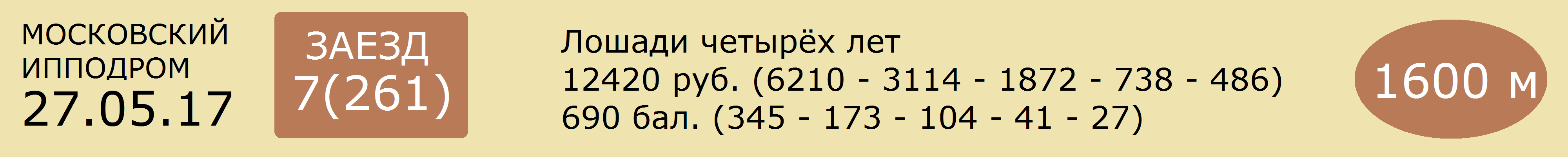 1  СТЭП  75  гн.жер.рус. (Сингингинтзибриз - Эмблема)      ООО Агрокомплекс "Конезавод "Самарский"      2.09,5      [365дн. 8: 0 0 0 2]     23 т/о  2к О.А.ХОЛИНА  [365дн. 11: 0 0 0]01.05.17  197  2.09,5(12)          В.В.Сучков                 Сол Мей 2.02,0 - Марс - Компетенция05.03.17  98    2.19,5(4)           А.С.Скулганова          Репортер 2.18,1 - Розмари - Ротонда29.01.17  38    2.12,4(8)           М.И.Казанцев             Гималай 2.07,7 - Репортер - Архыз15.01.17  14    2.11,2(5)           В.В.Сучков                 Геркулес Лок 2.09,0 - Гималай - Сара Джессика06.11.16  691  2.15,2(5)           В.В.Сучков                 Профи Син 2.06,5 - Ротонда - Чезара______________________________________________________________________________________2  ДИВНАЯ ЛОК  12  рыж.коб.фр. (Нагло - Дебора ПЛ)      Локотского к-з (в аренде у ООО "ПК-С")      2.08,0      [365дн. 5: 1 1 0 0]     25 т/о  2к О.М.МАНТОРОВА  [365дн. 10: 2 1 1]14.05.17  231  2.11,5(2)кв.      Ю.Ю.Дробышевская23.10.16  668  2.09,1(1)           О.М.Манторова           Дивная Лок 2.09,1 - Компетенция - Динамит18.09.16  583  3.14,4(8)           Ю.Ю.Дробышевская     Чизана Лок 3.07,2 - Сол Мейк - Винд Крейдл11.09.16  577  2.08,0(2)           Ю.Ю.Дробышевская     Червонец Лок 2.08,0 - Дивная Лок - Рамира10.07.16  415  снята                                                    ______________________________________________________________________________________3  РОЗМАРИ  40  т-гн.коб.рус. (Зугин - Ромина)      Е.С.Гундарева (р.в ООО "Злынский конезавод")      2.06,8      [365дн. 24: 0 1 0 4]    32 т/о  3к В.В.КИРКИНА  [365дн. 7: 1 1 0]07.05.17  209  2.06,8(6)           В.В.Киркина               Прованс Лок 2.04,0 - Сара Джессика - Экспансия Син16.04.17  168  2.12,5(6)           В.В.Киркина               Прованс Лок 2.08,4 - Сталкер Лок - Виртуозная Лок09.04.17  149  2.11,6(5)           В.В.Киркина               Марс 2.10,0 - Уловка Лок - Сара Джессика19.03.17  114  2.13,9(4)           А.В.Киркина               Прованс Лок 2.12,0 - Геркулес Лок - Чезара05.03.17  98    2.18,3(2)           В.В.Киркина               Репортер 2.18,1 - Розмари - Ротонда______________________________________________________________________________________4  ИМИТАТОР  3.4  гн.жер.ам. (Мэйк Ит Хэппен - Ирен Би)      А.А.Казакова(в аренде у ООО "ИНТЕРВАЛ")      2.05,3      [365дн. 13: 1 3 1 2]    14 т/о  Мн Я.С.ЛОГВИН  [365дн. 127: 14 24 12]07.05.17  209  2.05,3(4)           Я.С.Логвин                 Прованс Лок 2.04,0 - Сара Джессика - Экспансия Син02.04.17  143  2.12,0(2)           Я.С.Логвин                 Прованс Лок 2.11,3 - Имитатор - Ротонда19.03.17  114  2.15,0(6)           Я.С.Логвин                 Прованс Лок 2.12,0 - Геркулес Лок - Чезара05.03.17  98    2.19,6(5)           М.В.Старикова           Репортер 2.18,1 - Розмари - Ротонда26.02.17  89    2.08,6(3)           Я.С.Логвин                 Прованс Лок 2.06,6 - Селена - Имитатор______________________________________________________________________________________5  ЧЕЗАРА  20  гн.коб.рус. (Зугин - Черногорка)      ООО "Злынский конезавод" (в аренде у Е.В.Руднева)      2.07,9      [365дн. 18: 1 1 3 4]    24 т/о  2к В.Ф.КУЛЫГИН  [365дн. 131: 6 19 13]13.05.17  226  2.10,9(4)           Е.В.Руднев                 Марс 2.07,0 - Профи Син - Камелот01.05.17  197  2.07,9(8)           Е.В.Руднев                 Сол Мей 2.02,0 - Марс - Компетенция16.04.17  168  2.12,7(7)           Е.В.Руднев                 Прованс Лок 2.08,4 - Сталкер Лок - Виртуозная Лок02.04.17  143  2.15,2(5)           В.Ф.Кулыгин               Прованс Лок 2.11,3 - Имитатор - Ротонда19.03.17  114  2.13,9(3)           В.Ф.Кулыгин               Прованс Лок 2.12,0 - Геркулес Лок - Чезара______________________________________________________________________________________6  КАМЕЛОТ  5.8  вор.жер.рус. (Ментол Лок - Каста)      Р.С.Чомаева (р.у Р.Х.Янгуразова)      2.09,8 Саратов [365дн. 1: 0 0 1 0]     8 т/о   Мн А.Г.НЕСЯЕВ  [365дн. 105: 39 12 12]13.05.17  226  2.10,5(3)           А.В.Трутнев               Марс 2.07,0 - Профи Син - Камелот23.04.17  174  2.10,0(2)кв.      А.Г.Несяев______________________________________________________________________________________0  КОМПЕТЕНЦИЯ - гн.коб.рус. (Праулер - Крессида)      ОАО "ПКЗ им.В.И.Чапаева"      2.02,6      [365дн. 17: 1 1 1 4]    26 т/о  Мн А.Н.ЯКУБОВ  [365дн. 74: 16 9 6]01.05.17  197  2.02,6(3)           А.Н.Якубов                 Сол Мей 2.02,0 - Марс - Компетенция16.04.17  168  2.13,0(8)           А.Н.Якубов                 Прованс Лок 2.08,4 - Сталкер Лок - Виртуозная Лок09.04.17  149  2.11,4(4)           А.Н.Якубов                 Марс 2.10,0 - Уловка Лок - Сара Джессика19.03.17  110  2.13,1(6)           А.Н.Якубов                 Селена 2.09,0 - Румпель - Ротонда29.01.17  38    2.10,0(4)           А.Н.Якубов                 Гималай 2.07,7 - Репортер - Архыз______________________________________________________________________________________8  РОТОНДА  5.4  гн.коб.рус. (Тиндар - Росинка)      А.А.Казакова(в аренде у ООО "ИНТЕРВАЛ")      2.04,5      [365дн. 18: 0 1 3 2]    14 т/о  2к Е.Н.ЛОГВИНА  [365дн. 32: 4 2 1]07.05.17  209  2.06,8(5)           Е.Н.Логвина               Прованс Лок 2.04,0 - Сара Джессика - Экспансия Син23.04.17  180  2.10,2(7)           Я.С.Логвин                 Репортер 2.07,9 - Виндзор Лок - Профи Син02.04.17  143  2.13,8(3)           Е.Н.Логвина               Прованс Лок 2.11,3 - Имитатор - Ротонда19.03.17  110  2.11,4(3)           Я.С.Логвин                 Селена 2.09,0 - Румпель - Ротонда05.03.17  98    2.19,2(3)           К.Н.Денифостова       Репортер 2.18,1 - Розмари - Ротонда______________________________________________________________________________________9  УЛОВКА ЛОК  5.8  рыж.коб.фр. (Вирджил Боко - Утопия Боко)      ЗАО "Конный завод "Локотской" (в аренде у Ю.А.Сутягинского)      2.05,8      [365дн. 10: 0 3 2 2]    28 т/о  Мн И.В.КОЛОМЕЕЦ  [365дн. 96: 13 10 10]01.05.17  197  2.07,7(7)           И.В.Коломеец             Сол Мей 2.02,0 - Марс - Компетенция09.04.17  149  2.10,3(2)           И.В.Коломеец             Марс 2.10,0 - Уловка Лок - Сара Джессика05.03.17  100  2.14,0(3)           И.В.Коломеец             Гималай 2.12,7 - Рамира - Уловка Лок19.02.17  67    2.13,0(4)кв.      И.В.Коломеец20.11.16  720  2.12,1(6)           В.Н.Варыгин               Пафос 2.09,5 - Уникальная - Лафит______________________________________________________________________________________10  САРА ДЖЕССИКА  3  гн.коб.ам. (Нью энд Ноутабл - Слюдянка)      А.И.Безбородова (р.в ОАО "ПКЗ им.В.И.Чапаева")      2.04,6      [365дн. 21: 0 3 3 10    22 т/о  3к И.Ю.КУЦЁ  [365дн. 11: 0 2 1]07.05.17  209  2.04,6(2)           И.Ю.Куцё                     Прованс Лок 2.04,0 - Сара Джессика - Экспансия Син23.04.17  180  2.08,2(4)           И.Ю.Куцё                     Репортер 2.07,9 - Виндзор Лок - Профи Син09.04.17  149  2.11,2(3)           И.Ю.Куцё                     Марс 2.10,0 - Уловка Лок - Сара Джессика19.03.17  110  2.11,7(4)           В.В.Петров                   Селена 2.09,0 - Румпель - Ротонда05.03.17  100  2.14,2(4)           М.В.Еременко               Гималай 2.12,7 - Рамира - Уловка Лок______________________________________________________________________________________Прогноз сайта ОБегахФавориты: 10 - 4 - 8(№) Лошадь - Вероятность победы (%)10  САРА ДЖЕССИКА - 25%,4  ИМИТАТОР - 22%,8  РОТОНДА - 14%,6  КАМЕЛОТ - 13%,9  УЛОВКА ЛОК - 13%,2  ДИВНАЯ ЛОК - 6%,5  ЧЕЗАРА - 4%,3  РОЗМАРИ - 2%,1  СТЭП - 1%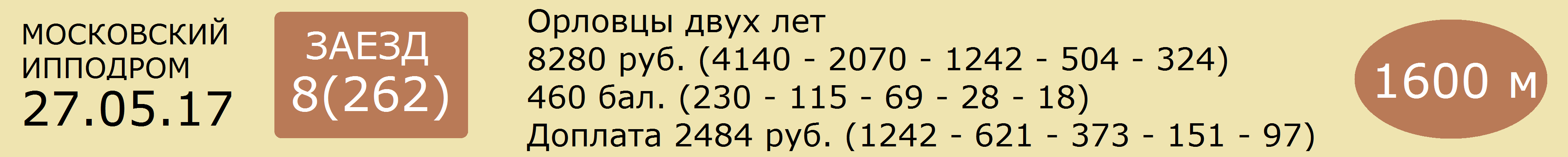 1  КОБРИН - гн.жер. (Бересклет - Ковбойка)      ООО "ФУДХОЛОД" (р.в ОАО "Московский конный завод №1")      2.40,3      [365дн. 0: 0 0 0 0]     3 т/о   Мн О.Б.ИСАЕВА  [365дн. 91: 31 19 7]07.05.17  204  2.40,3(4)кв.      О.Б.Исаева______________________________________________________________________________________2  КАДЕТКА - гн.коб. (Канцлер - Кама)      Ю.А.Сутягинского (р.в ОАО "Московский конный завод №1")      2.36,8      [365дн. 1: 0 0 0 0]     34 т/о  Мн И.Л.КИСЕЛЕВ  [365дн. 35: 0 1 3]01.05.17  190  2.36,8(5)           И.Л.Киселев               Золотой Луч 2.20,3 - Крушина - Франшиза26.03.17  118  2.46,5(3)кв.      Л.В.Киселев_____________________________________________________________________________________3  ПРИЗ - сер.жер. (Заветный - Пика)      ОАО "Хреновской конный завод"      2.40,0      [365дн. 1: 0 0 0 0]     12 т/о  1к В.С.МАТВЕЕВ  [365дн. 69: 7 7 4]13.05.17  222  2.40,0(5)           В.С.Матвеев               Жнива 2.25,1 - Париж - Лаверна23.04.17  173  2.41,0(6)кв.      В.С.Матвеев_____________________________________________________________________________________4  КОРСИКА - гн.коб. (Олешек - Коррида)      АО "Конезавод "Новотомниково" (р.в ПКЗ "Завиваловский")      2.37,5      [365дн. 2: 0 0 0 0]     18 т/о  Мн Е.В.ЧЕФРАНОВА  [365дн. 73: 10 12 16]13.05.17  221  2.37,5(2)кв.      Е.В.Чефранова______________________________________________________________________________________5  СМУТЬЯН - вор.жер. (Менгирь - Стужа)      ООО "ФУДХОЛОД" (р.у А.А.Казакова)      2.39,6      [365дн. 0: 0 0 0 0]     4 т/о   3к А.В.ПОПОВ  [365дн. 22: 2 4 1]13.05.17  221  2.39,6(3)кв.      А.В.Попов______________________________________________________________________________________6  ПОХИТИКА - гн.коб. (Опер - Пальма-Майорка)       Г.И.Никулина      2.40,3      [365дн. 0: 0 0 0 0]      33 т/о    Мн А.Н.ГОСЬКОВ  [365дн. 32: 2 3 2]______________________________________________________________________________________7  КАШТАН - гн.жер. (Шток - Красавица)      ООО "ЛАГ-Сервис+"      2.42,8      [365дн. 0: 0 0 0 0]     32 т/о  3к А.А.СОЛОМАТОВА13.05.17  221  2.42,8(6)кв.      А.А.Соломатова_____________________________________________________________________________________8  ФРАНШИЗА - кр.-сер.коб. (Шток - Флористика)      ООО "ЛАГ-Сервис+"      2.36,3      [365дн. 1: 0 0 1 0]     34 т/о  1к А.Ю.КИСЕЛЕВА  [365дн. 46: 1 2 4]01.05.17  190  2.36,3(3)           Л.В.Киселев               Золотой Луч 2.20,3 - Крушина - Франшиза16.04.17  170  2.48,6(6)кв.      И.Л.Киселев______________________________________________________________________________________9  КУКУШКА - вор.коб. (Шток - Крупица)      ООО "ЛАГ-Сервис+"      2.35,2      [365дн. 1: 0 0 1 0]     21 т/о  2к Е.Ю.ОСИПОВ  [365дн. 50: 6 6 9]07.05.17  213  2.35,2(3)           Е.Ю.Осипов                 Корюшка 2.26,8 - Кронштадка - Кукушка09.04.17  145  2.50,6(5)кв.      Е.Ю.Осипов_____________________________________________________________________________________10  ЗОЛОТОЙ ЛУЧ - сер.жер. (Логотип - Зубчатка)      А.А.Казакова(в аренде у ООО "ИНТЕРВАЛ")      2.20,3      [365дн. 1: 1 0 0 0]     14 т/о  Мн Я.С.ЛОГВИН  [365дн. 127: 14 24 12]01.05.17  190  2.20,3(1)           Я.С.Логвин                 Золотой Луч 2.20,3 - Крушина - Франшиза02.04.17  132  2.35,4(1)кв.      Я.С.Логвин______________________________________________________________________________________11  КОРЮШКА - т.-гн.коб. (Шток - Коноплянка)      ООО "ЛАГ-Сервис+"      2.26,8      [365дн. 1: 1 0 0 0]     32 т/о  3к В.В.КИРКИНА  [365дн. 7: 1 1 0]07.05.17  213  2.26,8(1)           В.В.Киркина               Корюшка 2.26,8 - Кронштадка - Кукушка26.03.17  118  2.44,0(1)кв.      В.В.Киркина______________________________________________________________________________________Прогноз сайта ОБегахФавориты: 10 - 11 - 4